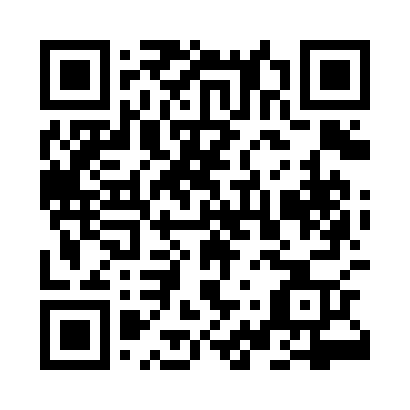 Prayer times for Akeciai, LithuaniaWed 1 May 2024 - Fri 31 May 2024High Latitude Method: Angle Based RulePrayer Calculation Method: Muslim World LeagueAsar Calculation Method: HanafiPrayer times provided by https://www.salahtimes.comDateDayFajrSunriseDhuhrAsrMaghribIsha1Wed3:095:461:246:359:0311:312Thu3:085:441:246:369:0511:323Fri3:075:421:246:389:0711:334Sat3:075:401:246:399:0911:345Sun3:065:381:246:409:1111:346Mon3:055:361:246:419:1311:357Tue3:045:341:246:429:1411:368Wed3:035:321:246:439:1611:379Thu3:025:301:246:449:1811:3710Fri3:025:281:236:459:2011:3811Sat3:015:261:236:479:2211:3912Sun3:005:241:236:489:2411:4013Mon2:595:221:236:499:2511:4114Tue2:595:211:236:509:2711:4115Wed2:585:191:236:519:2911:4216Thu2:575:171:236:529:3111:4317Fri2:565:151:236:539:3211:4418Sat2:565:141:246:549:3411:4419Sun2:555:121:246:559:3611:4520Mon2:555:111:246:569:3811:4621Tue2:545:091:246:579:3911:4722Wed2:545:081:246:579:4111:4723Thu2:535:061:246:589:4211:4824Fri2:525:051:246:599:4411:4925Sat2:525:031:247:009:4511:5026Sun2:525:021:247:019:4711:5027Mon2:515:011:247:029:4811:5128Tue2:515:001:247:039:5011:5229Wed2:504:581:257:039:5111:5230Thu2:504:571:257:049:5311:5331Fri2:504:561:257:059:5411:54